Leggi attentamente e con attenzione il racconto “LA STORIA DI ACQUA E DELLE SUE FIGLIE”,poi copia le domande sul quaderno e rispondi, infine illustra.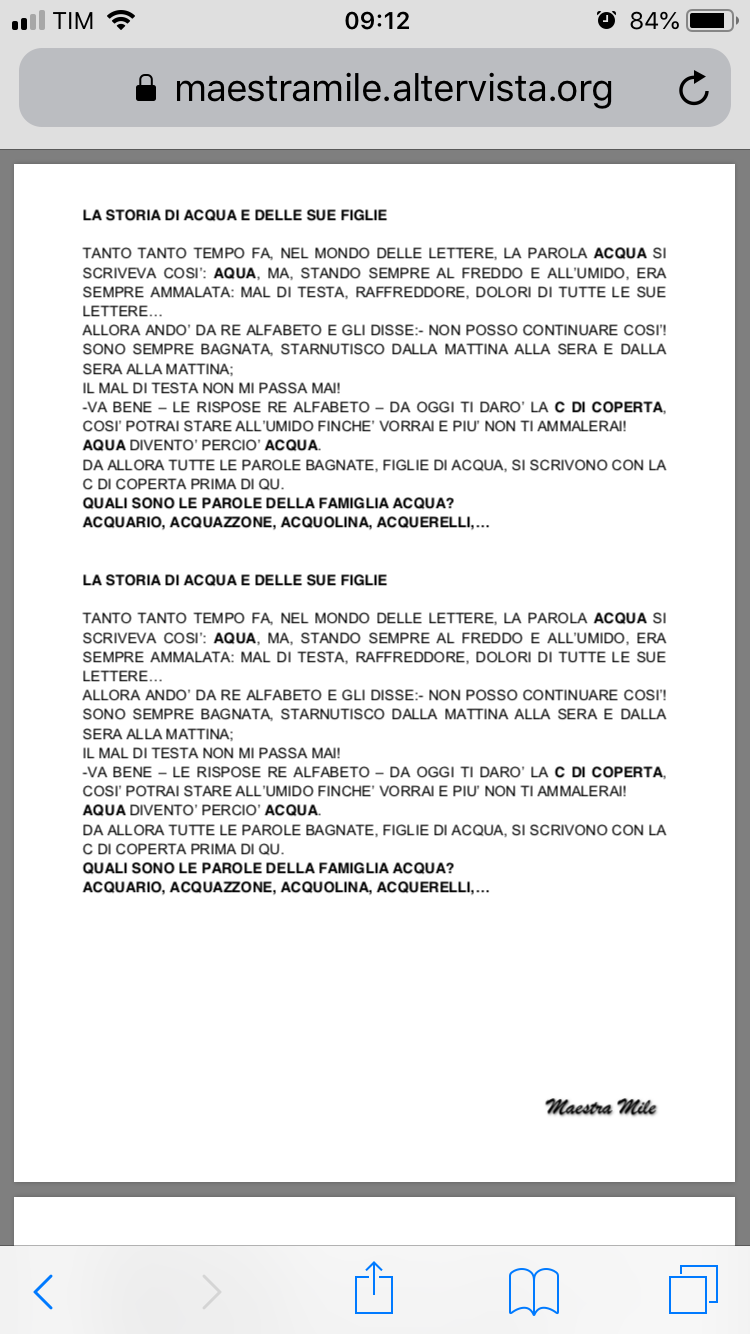 